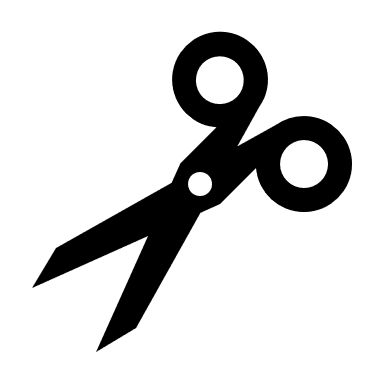 12,73542,48120,9130,53026,06632,0834,01326,03933,4732,76321,19442,12818,05512,32330,75620,3215,73516,4822,91223,50341,06516,08524,01333,1832,4841,75318,89124,72234,01542,34513,7415,35841,712,450,920,517,028,820,140,416,926,713,123,816,52,310,714,311,712,421,924,531,032,826,127,417,923,714,125,821,532,325,732,6